УТВЕРЖДАЮ Министерство образования и науки Российской ФедерацииОрганизация дополнительного профессионального образования частное учреждение «Новороссийский специализированный институт подготовки кадров»    ОДПО ЧУ «Новороссийский специализированный институт подготовки кадров»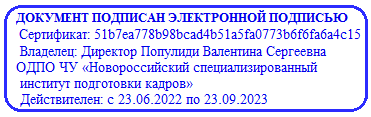  «УТВЕРЖДАЮ»                                                                                                                                                                                                                Директор В.С. Популиди                                                                                                                                                                                                                                                                                                                                                                                                                                                              «16» февраля 2022 г.РАБОЧАЯ ПРОГРАММА  Повышение квалификации «Педагог профессионального обучения, профессионального образования и дополнительного профессионального образования» (Преподавание по программам профессионального обучения, СПО и ДПП, должность - преподаватель)               Срок обучения –  72 часа                  Форма обучения очная г. Новороссийск Пояснительная записка к учебной программе комплексного повышения квалификации преподавателей, реализуемой в ОДПО ЧУ «Новороссийский специализированный институт подготовки кадров»Программа комплексного повышения квалификации преподавателей разработана в соответствии с Федеральным законом от 29 декабря 2012 г.№ 273-ФЗ «Об образовании в Российской Федерации», Приказом Минздравсоцразвития Российской Федерации №761 н от 26 августа 2010 г. «Об утверждении Единого квалификационного справочника должностей руководителей, специалистов и служащих, раздел «Квалификационные характеристики должностей работников образования», Приказом Министерства образования и науки Российской Федерации от 1 июля 2013 г.№ 499 «Об утверждении Порядка организации и осуществления образовательной деятельности по дополнительным профессиональным программам», профессиональным стандартом «Педагог профессионального обучения, профессионального образования и дополнительного профессионального образования», утвержденным приказом Министерства труда и социальной защиты Российской Федерации от 8 сентября 2015 г. № 608 н, профессиональным стандартом «Педагог дополнительного образования детей и взрослых», утвержденным приказом Министерства	труда и социальной защиты Российской Федерации от 8 сентября 2015г . № 613н, Методическими рекомендациями по разработке основных профессиональных образовательных программ и дополнительных профессиональных программ с учетом соответствующих профессиональных стандартов, утвержденные Министром образования и науки РФ Д.В. Ливановым 22 января 2015 года№ДЛ-1/05вн.Программа комплексного повышения квалификации рассчитана на преподавателей образовательных организаций.Цель изучения программы: повышение профессиональных знаний преподавателей, совершенствования их деловых качеств, подготовки их к выполнению новых трудовых функций, реализации задачи стимулирования педагогического мастерства, росту профессиональной культуры.Задачи обучения: обновление и расширение профессиональных знаний преподавателей по наиболее актуальным направлениям совершенствования и развития системы образования, стимулирование творческого роста, формирование профессиональных педагогических умений, содействие в определении содержания самообразования преподавателей.Курс состоит из 11 разделов, рассчитан на 72 часа, из которых 44 часа теоретических и 24 часа практических занятий, 4 часа отводится на итоговую аттестацию в форме экзамена.Требования к результатам освоения рабочей программы сформированы на основе квалификационных требований, предъявляемых к преподавателю. В требованиях к результатам освоения программы описываются требования к умениям, приобретаемым в ходе освоения рабочей программы, указываются усваиваемые знания, на базе которых формируются умения и приобретаются практические навыки ведения образовательного процесса.Структура и содержание программы представлены требованиями к специальной подготовке обучающихся по программе комплексного повышения квалификации преподавателей, учебно-тематическим планом и программой,требованиями к минимальному материально-техническому обеспечению реализации программы, информационным обеспечением обучения, критериями оценивания знаний и умений обучающихся.В учебно-тематическом плане содержится перечень разделов с указанием объемов времени, отводимых на освоение, включая объемы времени, отводимые на теоретическое и практическое обучение, а также раскрывается рекомендуемая последовательность изучения разделов и тем, указывается распределение учебных часов по темам.Требования к условиям реализации программы представлены требованиями к организации учебного процесса, учебно-методическому и кадровому обеспечению, а также правами и обязанностями ОДПО ЧУ «Новороссийский специализированный институт подготовки кадров»осуществляющей комплексное повышение квалификации преподавателей.Требования к организации учебного процесса:Учебные группы создаются численностью до 30 человек.Учет посещаемости занятий, успеваемости и пройденных тем ведется преподавателями в соответствующей учетной документации.Обучение включает теоретические, практические занятия и самостоятельную подготовку.Продолжительность учебного часа теоретических и практических занятий –1 академический час (45 минут). Допускается спаривание занятий не более 2-х академических часов.Права и обязанности ОДПО ЧУ «Новороссийский специализированный институт подготовки кадров» осуществляющего комплексное повышение квалификации преподавателей:ОДПО ЧУ «Новороссийский специализированный институт подготовки кадров» обязано в своих рабочих программах предусмотреть выполнение содержания и объема федеральных государственных требований к минимуму содержания дополнительных профессиональных образовательных программ повышения квалификации педагогических работников, а также к уровню повышения квалификации педагогических работников.ОДПО ЧУ «Новороссийский специализированный институт подготовки кадров» осуществляющее комплексное повышение квалификации преподавателей имеет право:привлекать для проведения занятий ученых, специалистов на условиях совместительства или почасовой оплаты труда в порядке, установленном законодательством Российской Федерации;изменять последовательность изучения тем учебного предмета при условии выполнения программы учебного предмета;увеличивать количество часов, отведенных на изучение учебных предметов и тем;вводить дополнительные темы обучения.В связи с тем, что обучающиеся изучают программу комплексного повышения квалификации преподавателей, указанная программа предусматривает 2-й и 3-й уровни усвоения, которые предполагают самостоятельное выполнение по памяти типового действия и продуктивное действие, т.е. создание алгоритма деятельности в нетиповой ситуации на основе изученных ранее типовых действий.Освоение программы комплексного повышения квалификации преподавателей завершается обязательной итоговой аттестацией в форме экзамена.Проведение итоговой аттестации обучающихся осуществляется специально создаваемой аттестационной комиссией, которая назначается приказом руководителя ОДПО ЧУ «Новороссийский специализированный институт подготовки кадров»Обучающимся, успешно окончившим курс обучения, выдаются документы, действительные на всей территории Российской Федерации:Удостоверение о повышении квалификации (форма определяется ОДПО ЧУ «Новороссийский специализированный институт подготовки кадров» самостоятельно), срок действия Удостоверения 3 года.Требования к подготовке обучающихся по программе комплексного повышения квалификации преподавателейВ результате изучения программы комплексного повышения квалификации преподавателей обучающиеся должны знать:изменения законодательства Российской Федерации, регламентирующие деятельность в сфере профессионального обучения и профессионального образования;требования федеральных государственных образовательных стандартов к теоретической подготовке по соответствующим профессиям, содержание примерных программ, учебников, учебных пособий, обеспечивающих теоретическую подготовку;требования профессиональных стандартов и иных квалификационных характеристик по соответствующему виду профессиональной деятельности;требования к программно-методическому обеспечению теоретической подготовки;требования к современным учебникам, учебным и учебно- методическим пособиям, электронным образовательным ресурсам и иным методическим материалам в области теоретической подготовки;теорию и практику теоретического обучения по программам профессионального обучения по соответствующим профессиям, в т.ч. зарубежные исследования, разработки и опыт;порядок разработки и использования примерных основных образовательных программ профессионального образования и профессионального обучения, проведения их экспертизы и ведения реестра;локальные нормативные акты образовательной организации, регламентирующие вопросы программно-методического обеспечения образовательного процесса;современное состояние соответствующей профессиональной деятельности; основные источники и методы поиска информации, необходимой для разработки программно-методического обеспечения;возрастные особенности обучающихся, стадии профессионального развития; особенности обучения (профессионального образования) одаренных обучающихся и обучающихся с проблемами в развитии и трудностями в обучении, вопросы индивидуализации обучения (для преподавания по адаптированным образовательным программам – особенности психофизического развития, индивидуальные возможности лиц с ограниченными возможностями здоровья);средства обучения и воспитания, в том числе технические средства обучения (ТСО), современные образовательные технологии теоретической подготовки и возможности их применения в образовательном процессе;порядок обеспечения охраны жизни и здоровья обучающихся во время образовательного процесса в организациях, осуществляющих обучение и вне таких организаций (на практике, выездных занятиях и т. д.);В результате изучения программы комплексного повышения квалификации преподавателей обучающиеся должны уметь:актуализировать свою профессиональную деятельность в соответствии с изменениями законодательства Российской Федерации в области образования;проектировать свою профессиональную деятельность в соответствии с законодательством Российской Федерации и ориентацией на современные социальные реалии и перспективы развития системы образования;включать в реализуемое содержание образования современные достижения науки в конкретной предметной области;использовать современные педагогические технологии, в том числе информационные и технологии конкретной предметной области;разрабатывать программы учебных предметов, курсов, методические и дидактические материалы, выбирать учебную и учебно-методическую литературу, рекомендовать обучающимся дополнительные источники информации, в том числе интернет-ресурсы с учетом современных достижений науки в конкретной предметной области; организовывать образовательный процесс, обеспечивающий достижение планируемых результатов конкретной предметной области;анализировать, оценивать и выбирать для использования в образовательном процессе примерные программы, учебники, учебные и учебно-методические пособия, электронные образовательные ресурсы и иные материалы;разрабатывать и обновлять рабочие программы (разделы программ), учебно-методические материалы, планы занятий (циклов занятий),разрабатывать и обновлять контрольно-оценочные средства и другие методические материалы по теоретической подготовке;участвовать в разработке программ профессиональных модулей;планировать проведение занятий теоретического обучения;определять цели, задачи, содержание, методы и средства обучения;применять различные формы и методы обучения, учитывая психофизиологические – особенности обучающихся различных возрастов;формировать учебные задания с учетом различных уровней подготовки обучаемых; формировать общие и профессиональные компетенции обучающихся;управлять своим эмоциональным состоянием, уважать права других, конструктивно разрешать межличностные конфликты;активно использовать технические средства обучения (ТСО), информационно-коммуникационные технологии (ИКТ);выполнять самостоятельно и требовать от обучающихся выполнения санитарно-гигиенических норм и требований охраны жизни и здоровья обучающихся.УЧЕБНЫЙ ПЛАНПовышение квалификации «Педагог профессионального обучения, профессионального образования и дополнительного профессионального образования» (Преподавание по программам профессионального обучения, СПО и ДПП, должность - преподаватель)Цель: Повышение квалификации педагогаКатегория слушателей: специалисты, профессионально-педагогические работники государственных и негосударственных организаций, учебных центров, осуществляющих образовательную деятельность, все заинтересованные лица. Срок обучения: до 3 недельФорма обучения: очнаяУчебно-тематический план комплексного повышения квалификации преподавателей4. КАЛЕНДАРНЫЙ УЧЕБНЫЙ ГРАФИКСОДЕРЖАНИЕ ПРОГРАММЫ КОМПЛЕКСНОГО ПОВЫШЕНИЯ КВАЛИФИКАЦИИ ПРЕПОДАВАТЕЛЕЙ                           Модуль 1. Законодательная база образования Тема 1. Должностные обязанности преподавателяПроведение обучения в соответствии с требованиями государственныхобразовательных стандартов. Организация и контроль работы обучающихся. Формирование профессиональных умений и навыков. Участие в разработке образовательных программ. Соблюдение прав и свобод обучающихся.Поддержание учебной дисциплины, контроль режима посещения занятий. Обеспечение соблюдения требований безопасности труда. Проведение воспитательной работы. Повышение профессиональной квалификации.Документы, регламентирующие образовательную деятельность: Федеральный закон от 9 декабря 2012г. № 273-ФЗ «Об образовании в Российской Федерации». Постановления Правительства Российской Федерации: от 28 октября 2013 года №966 «О лицензировании образовательной деятельности», от 10 июля 2013г. № 582 «Об утверждении Правил размещения на официальном сайте образовательной организации в информационно-телекоммуникационной сети «Интернет» и обновления информации об образовательной организации», от 15 августа 201 г. № 706«Об утверждении правил оказания платных образовательных услуг» и др. Приказы Министерства образования Российской Федерации: от 18 апреля 2013г. № 292 «Об утверждении Порядка организации и осуществления образовательной деятельности по основным программам профессионального обучения», от 1 июля 2013г. № 499 «Об утверждении Порядка организации и осуществления образовательной деятельности по дополнительным профессиональным программам», от 29 августа 2013г. №1008	«Об утверждении Порядка организации и осуществления образовательной деятельности по дополнительным общеобразовательным программам», от 14 июня	2013 года № 462«Об утверждении Порядка проведения самообследования образовательной организацией» и др.Локальные акты образовательной организации.Тема 2. Повышение квалификации преподавателяДокументы, регламентирующие повышение квалификации. Виды обучения. Документы о повышении квалификации. Содержание образовательных программ. Накопительная система повышения квалификации. Организация стажировки на предприятиях и в учебных заведениях. Требования к преподавательским кадрам.Тема 3. Аттестация преподавателяОбщие положения об аттестации. Документы, регламентирующие аттестацию педагогических кадров. Разъяснения по применению Порядка аттестации педагогических работников, утвержденного приказом Министерства образования и науки Российской Федерации от 7 апреля 2014 г. № 276 «Об утверждении Порядка проведения аттестации педагогических работников организаций, осуществляющих образовательную деятельность». Аттестация кадров: цель, задачи. Квалификационные характеристики.Принципы аттестации. Типовое положение об аттестации. Этапы проведения аттестации.Комиссии по аттестации. Решение трудовых споров. Приказ Минздравсоцразвития РФ «Об утверждении Единого квалификационного справочника должностей руководителей,специалистов и служащих»от26 августа 2010 года № 761н, раздел «Квалификационные характеристики должностей работников образования», Приказ Министерства здравоохранения и социального развития Российской Федерации (Минздравсоцразвития России) от 25 октября 2010 г. № 921н «О внесении изменения в Порядок применения Единого квалификационного справочника должностей руководителей, специалистов и служащих». Порядок приема на работу лиц, не имеющих специальной подготовки или стажа работы, установленных в разделе «Требования к квалификации», но обладающие достаточным практическим опытом и способные выполнять качественно и полном объеме возложенные на них должностные обязанности.Модуль 2. Нормативная документация преподавателя Тема 1. Документация преподавателяОсновная документация преподавателя: учебно-программная,планирующая, учетная документация и ее характеристики.Учебно-программная документация: образовательный стандарт по профессии, комплект примерной учебно-программной документации, квалификационная характеристика, рабочий учебный план по профессии, рабочая учебная программа.Планирующая документация: план урока, перспективно-тематический план (календарно-тематический план), план воспитательной работы, план работы кабинета, паспорт КМО предмета.Учетная документация: журнал теоретического обучения.Тема 2. Введение ФГОС нового поколенияФедеральный государственный стандарт. Концептуальные основы разработки и внедрения ФГОС нового поколения. Терминологическое поле нового поколения ФГОС. ФГОС нового поколения: структура и содержание. Профессиональные и общие компетенции обучающихся. Требования к результатам обучения.Основная профессиональная образовательная программа (ОПОП): виды, особенности структуры и условия разработки.Базисный учебный план. Структура базисного учебного плана инвариантная и вариативная части. Практикоориентированность учебного плана.Программа профессионального модуля: структура программы, логика оформления программы (паспорт программы, результаты освоения ПМ, показателей, форм и методов их контроля и оценки, структура и примерное содержание ПМ, условия реализации программы ПМ) междисциплинарный курс.Программа учебной дисциплины: структура программы, логика оформления программы (паспорт программы, результаты освоения УД, форм и методы контроля и оценки, структура и примерное содержание УД, условия реализации программы УД).Порядок согласования и утверждения программы. Анализ учебно- программной документации. Тема 3. Проектирование рабочей учебно-программной документацииУчебно-программная документация: образовательный стандарт по профессии, комплект примерной учебно-программной документации, квалификационная характеристика, рабочий учебный план по профессии, рабочая учебная программа.Образовательный стандарт по профессии: определение, структурные составляющие. Комплект примерной учебно-программной документации: составляющие комплекта. Рабочий учебный план по профессии: определение, характеристика, структура. Рабочая учебная программа: определение, структура, характеристика составляющих рабочей учебной программы; фрагмент рабочей учебной программы.Принципы конструирования рабочей учебно-программной документации: принцип проектирования «сверху-вниз», блочно-модульный принцип. Проектирование содержания: обобщенная структура содержания темы; учебные элементы и их характеристика.Практикум: Разработка фрагмента рабочей учебной программы. Формирование регионального компонента. Региональный компонент: определение, цель и задачи, принципы формирования РК. Специфика требований работодателей и регионального рынка труда: факторы, влияющие на специфику требований работодателей, требования работодателей к выпускникам.Компетентностный подход в профессиональном образовании: определение «компетентность» и «компетенция», цель компетентностного подхода. Ключевые компетенции выпускников, модель выпускника.Формирование регионального компонента: анализ рынка труда, требований работодателей, анализ федерального компонента ОС, составление перечня УЭ, определение количества учебного времени на УЭ, соотнесение полученных данных с резервом учебных часов, определение перечня учебных дисциплин и блоков п/о, корректировка, согласование, утверждение рабочих учебных программ.Тема 4. Комплексное методическое обеспечение предметаЧто понимают под КМО предмета, профессии. Планирование и организация работы по КМО предмета. Документы для разработки КМО предмета. Паспорт КМО предмета: назначение, разделы. Планирование и организация работы по созданию комплекса средств обучения (СО). Группы СО, назначение каждой группы СО. Особенности разработки комплекса СО. Перечень и содержание нормативно-правовых актов, регламентирующих виды учебной документации и порядок ее оформления, в т. ч. содержание локальных актов образовательного учреждения (ОУ). Ведение документации, обеспечивающей обучение, на бумажных и электронных носителях. Ведение документации учебно-производственной мастерской. Ответственность преподавателя за нарушение требований к ведению указанной документации.Модуль 3. Работа преподавателя в группе.Тема 1. Имидж педагогаОсновные характеристики имиджа: определение имиджа, виды имиджа,задача имиджа.Структура имиджа педагога (Л.М.Митина): современный образ педагога; внешний облик и имидж педагога (физические данные, одежда, прическа, вербальное и невербальное поведение); внутренняя составляющая имиджа педагога; процессуальная составляющая имиджа педагога; ядро имиджа педагога. Способы продвижения имиджа: самореклама и позиционирование, самопрезентация, реклама и др.Практикум: Самопрезентация «Я-идеальное» и «Я-реальное» педагога.Тема 2. Психологический портрет, опыт самодиагностикиХарактеристика профессионально-важных качеств педагога.Диагностика четырех параметров личности педагога: приоритетных ценностей, психоэмоционального состояния, самооценки, стиля преподавания с помощью методики «Психологический портрет преподавателя».Модуль 4. Сущность педагогического процесса в образовательной организацииТема 1. Дидактические принципы обученияПонятие «Принципы обучения». Дидактические принципы: наглядность, систематичность и последовательность знаний, доступность и посильность, сознательное и активное участие учащихся в процессе обучения, прочность знаний обучающихся, связь теории с практикой, связь обучения с жизнью, научность обучения, оперативность знаний учащихся. Особенности принципов обучения.Тема 2. Профессиональная компетентность педагогаМодель профессиональных компетенций педагога в рамках системы повышения квалификации. Коммуникативная компетентность.Информационная компетентность. Регулятивная компетентность. Операционная компетентность. Интеллектуально – педагогическая компетентность. Рефлексия.Тема 3. Инновационная деятельность преподавателяПриоритетные направления развития инновационного движения.Объект инновации - профессиональная подготовка обучающихся. Предмет инновации. Содержание инновации. Характер инновации. Мотивация инновации. Анализ намеченных результатов, их корректировка.Тема 4. Современные подходы к оцениваниюРабота с терминами. Функции оценивания. Предмет оценивания. Шкала оценивания. Контрольные точки. Оценивание для обучения.Тема 5. Мотивация к учениюМотивация и деятельность. Внутренняя и внешняя мотивация. Факторы, повышающие мотивацию. В чем проблема мотивации? Степень владения методами мотивации. Ход мотивационного урока.Тема 6. Этапы формирования ученического коллектива через коллективное творческое делоПонятие коллектива. Примерная программа изучения ученического коллектива. Пять ступеней развития ученического коллектива. Вид развития группы и позиция педагога. КТД. График жизнедеятельности КТД. Практическая работа «Калейдоскоп КТД».Тема 7. Педагогическое общение в процессе педагогической деятельностиПроблемные зоны в процессе педагогической деятельности. Анализ проблем взаимодействия педагога и обучающегося. Грамматика педагогического общения. Логика педагогического взаимодействия. Педагогическая задача, алгоритм решения педагогической задачи. Педагогические воздействия (положительные, отрицательные). Уровни педагогического общения (высокий, средний, низкий). Стили управления: автократический, авторитарный, демократический, игнорирующий, попустительский, непоследовательный. Модели и стили поведения педагогов с обучаемыми на занятиях в сравнении российские и зарубежные: Монблан, Китайская стена, Локатор, Тетерев, Гамлет, Робот, Я - сам, Союз; Сократ, Руководитель групповой дискуссии, Мастер, Генерал, Менеджер, Тренер, Гид. Стили педагогического общения по В.А. Канн-Калику: на основе высоких профессиональных установок, на основе дружеского расположения, дистанция, устрашение, заигрывание. Позиции обучающегося. Типы обучающихся. Педагогические мелочи. Практическая работа: как определить настроение группы во время работы. Тест «Мой стиль управления…»Модуль 5. Современный урокТема 1. Формы организации учебной деятельности. Решение педагогической задачиПроцесс обучения: преподавание, учение. Структурные компоненты учебного процесса: целевой,потребностно-мотивационный,содержательный, операционно-деятельностный, эмоционально-волевой, контрольно- регулировочный и оценочно-регулятивный. Функции обучения: образовательная, воспитательная, развивающая. Методы обучения.Классификация методов по назначению, по типу познавательной деятельности, по дидактическим целям. Виды современных организационных форм обучения: фронтальное обучение, групповые формы, индивидуальное обучение. Коллективная работа. Педагогическая задача. Педагогическое взаимодействие: педагогическое влияние, активное восприятие и усвоение, активность обучающегося.Тема 2. Технологический подход к обучению (целеполагание) Требования рынка труда к выпускнику. Сущность понятия «Цель» (цель обучения, урока, иерархия целей). Способы постановки цели урока. Примеры постановки цели урока через: изучаемое содержание, деятельность преподавателя, учебную деятельность обучающихся, внутренние процессы интеллектуального, эмоционального, личностного развития обучающихся, результат обучения. Признаки диагностичности цели. Требования к целям обучения: диагностичность, инструментальность, реалистичность, адекватность. Требование к качеству обученности учащихся. Конкретизация учебной цели урока с использованием глаголов для формирования общих учебных целей, целей творческого типа, в сфере коммуникативных умений. Действия преподавателя по проведению процедуры целеполагания.Требования к формулировке цели учебного занятия.Практические задания: построение логической схемы завершенного цикла процесса обучения из нижеперечисленных элементов: общая цель, оценка, организация усвоения содержания, конкретизация цели, содержание образования, конкретный результат; формулировка обучающей цели урока.Тема 3. Педагогические требования к современному урокуЦели урока. Модели урока. Подготовка к уроку. Требования к открытому уроку. Слагаемые любимого урока. Слагаемые успешного урока. Принципы эффективности открытого урока. Педагогический стиль.Тема 4. Методы активизации обучающихся на урокеПо источникам и способам передачи информации: словесные, наглядные, практические, информационно-коммуникационные. По характеру и уровню познавательной деятельности учащихся: методы готовых знаний (словесно-догматический, объяснительно-иллюстративный, репродуктивный), исследовательские (проблемный, частично-поисковый, эвристический), по характеру деятельности учащихся (активные, пассивные, творческие), в зависимости от характера дидактических задач (методы приобретения ЗУН, методы закрепления, методы повторения, методы контроля, методы самостоятельной работы). Активные методы обучения, подразумевающие более активное участие обучаемого в планировании и проведении самого учебного мероприятия: интерактивные, игровые, модельные методы обучения, методы тренинга.Тема 5. Особенности обучения общетехническим и общеобразовательным предметамРеализация требований ОС по профессиям и предметам общетехнического и межотраслевого характера. Дидактический анализ учебного материала по общетехническим и специальным предметам.Формирование умений применять знания в различных учебных и производственных условиях. Роль межпредметных связей в преподавании общетехнических и специальных предметов. Особенности планирования и проведения уроков по общетехническим и специальным предметам.Основные типовые структурные элементы урока по общетехническим и специальным предметам. Классификация средств обучения, применяемых на уроке по общетехническим и специальным предметам: материальные объекты, знаковые системы, логические регулятивы (конструкции).Документы, лежащие в основе разработки УПД по предмету.Особенности разработки УПД. Требования, предъявляемые к комплексному методическому обеспечению предмета. Документы, регламентирующие итоговую аттестацию учащихся. Требование к письменным экзаменационным работам. Критерии оценок.Модуль 6. Современные педагогические технологииТема 1. Современное традиционное обучение. Причины обращения к новым педагогическим технологиямТрадиционные технологии – технологии, построенные на объяснительно-иллюстративном способе обучения. Поиск наиболее эффективных вариантов изложения нового материала и сопровождающей рассказ наглядности. Возникающие проблемы: низкий уровень навыков общения, невозможность получить развернутый ответ обучающегося с его собственной оценкой рассматриваемого вопроса, недостаточное включение других обучающихся в общее обсуждение. Формирование типа личности педагога, сознающего собственную власть, обладающего большой силой воли, все решающего и оценивающего. Побуждение к деятельности: внутреннее и внешнее. Совершенствование образования в традиционной образовательной организации. Пути превращения учебного процесса в средство умственного развития личности. Развитие личности в процессе собственной деятельности. Организация собственной учебно-познавательной деятельности. Технологии, позволяющие приспособить учебный процесс к индивидуальным особенностям обучающихся, различному уровню сложности содержания общения, специфическим особенностям каждой образовательной организации.Тема 2. Классификация педагогических технологийКлассификация – упорядочение многообразия существующих технологий на основе общих и специфических, существенных и случайных, теоретических и практических и других признаков. Наиболее существенные признаки: уровень применения, философская основа, методологический подход, ведущий фактор развития личности, научная концепция, характер содержания и структуры, основной вид социально-педагогической деятельности, преобладающие методы и способы, организационные формы, средства обучения.Тема 3. Коллективные способы обученияКоллективный способ обучения как организация учебной работы, при которой обучение осуществляется путем общения в парах, когда каждый учит каждого. Целевые ориентации. Основные преимущества коллективного способа обучения. Виды парной работы: статистическая пара, которая объединяет по желанию двух обучающихся, меняющихся ролями («преподаватель – обучающийся»); динамическая пара: четверо обучающихся готовят одно задание, но имеющее 4 части; вариационная пара, в которой каждый член группы получает свое задание, выполняет его, анализирует вместе с преподавателем, проводит взаимообучение. Практическая работа.Тема 4. Технология развития критического мышленияОпределение понятия. Цели технологии. Особенности концепции технологии. Особенности организации. Технология проведения дискуссий. Организационные методики: вопрос-ответ, обсуждение вполголоса, «лабиринт», эстафета. Стадии развития дискуссии. Рефлексивный анализ и подведение итогов.Тема 5. Метод проектовИстория возникновения. Понятия: проект, проектность, проектное обучение, метод проектов, проектирование, учебный творческий проект. Целевые ориентации. Особенности организации и методики. Моделирование. Затраты времени. Стадии разработки проекта. Ориентация на личность.Преобладающие методы: саморазвивающие, творческие. Организация образовательного пространства. Оценка деятельности. Тьютор в проектом обучении.Тема 6. Методический портфолио педагогаОсновные разделы, требования к оформлению портфолио. Основания для работы эксперта по оценке методического портфолио в зависимости от квалификационной категории, на которую аттестуется педагог.Профессиональные компетентности, которые необходимо отразить в портфолио.Модуль 7. Информационно-коммуникационные технологии Тема 1. Подготовка наглядных и дидактических материаловсредствами Microsoft OfficeСоциальная информация и ее роль в управлении образованием. Виды информации. Современные информационные технологии в образовании: классификация, характеристика. Использование информационных технологий в учебном процессе, в организации воспитательной работы с обучающимися. Автоматизированные обучающие системы. Компьютерные учебные программы. Санитарно-гигиенические требования к организации компьютерных классов, к использованию информационных технологий при организации работы с обучающимися различных возрастных групп.Приемы подготовки дидактических материалов в MicrosoftExcel. Ввод данных в ячейкуэлектронной таблицы. Форматирование таблиц. Вычисления. Построение диаграмм. Абсолютная адресация ячеек таблицы. Поиск, фильтрация, сортировка данных в электронных таблицах. Сохранение рабочей книги. Печать рабочих листов.Приемы подготовки наглядных средств и учебно-методических материалов в MicrosoftPowerPoint. Создание мультимедийной презентации.Вставка текста и графики. Дизайн презентации. Добавление эффектов анимации. Вставка гиперссылки в презентацию. Оформление заголовка презентации. Работа с рисунком. Вставка звука и видео. Настройка демонстрации презентации. Демонстрация презентации.Тема 2. Интернет в образовательной деятельности преподавателяИнтернет - универсальное средство поиска информации и передачи знаний. Основы построения сети Интернет. Образовательные возможности. Поиск информации образовательного назначения. Коллективная деятельность в глобальных компьютерных сетях.Тема 3. Интерактивные средства обученияВнедрение в учебный процесс образовательной организации информационных технологий. Расширение возможности доступа к образовательной и профессиональной информации для преподавателей и обучающихся, улучшение эффективности образовательной системы в целом.Использование электронных учебников и мультимедийных энциклопедий на компакт-дисках для демонстрации при объяснении нового материала, закрепления пройденного, обобщении и систематизации знаний. Использование мультимедийных компакт дисков в виде текстовой, графической, аудио- и видеоинформации. Мультимедийный проектор как средство оптимизации процесса зрительного восприятия и увеличения демонстрационного эффекта урока. Стремление к интеграции различных электронных средств, задействованных в учебном процессе, таких как электронные справочники, энциклопедии, обучающие программы, средства автоматизированного контроля знаний обучаемых,компьютерные учебники и тренажеры в единые программно-методические комплексы как наиболее важная тенденция современного этапа информатизации образования.Создание информационного пространства образовательного учреждения для внедрения информационных технологий в образование на всех его уровнях. Формирование коллектива, обладающего информационной культурой и владеющего информационными технологиями проектированияВнедрение интерактивных досок. Развитие систем видеоконференцсвязи (ВКС) как составляющей части образовательного процесса, делающей процесс обучения более эффективным, позволяющей снизить образовательной организации издержки, фактически выводящей на новый уровень идею дистанционного обучения.Задачи сегодняшнего этапа информатизации в образовательной организации – переход от вариантов проникающей информационной технологии к варианту монотехнологии, когда всё обучение, мониторинг, диагностика, управление образовательной организации опирается на применение компьютеров.Модуль 8. Некоторые вопросы психологииТема 1. Психологические основы педагогического общенияПсихология общения: понятие «общения», виды и средства общения(вербальные и невербальные), функции общения, трудности общения.Специфика педагогического общения: понятие педагогического общения, отличие педагогического общения от других видов общения.Стили педагогического общения и их технологическая характеристика: позиция педагога, авторитарный, демократический, попустительский стили педагогического общения.Практикум по определению стиля педагогического общения: Тест«Психологический портрет преподавателя». Тест «Оценка общительности преподавателя» (Тест. В. Ф. Ряховского).Ролевые позиции в педагогическом общении. Состояния человека по теории Э. Берна: три состояния человека по теории Э. Берна. Характеристика состояний человека по Э.Берну.Ролевые позиции в педагогическом общении: характеристика ролевых позиций педагога и обучающихся. Практикум по определению ролевой позиции педагога: Тест«Преподаватель - Обучающийся». Ролевой тренинг по определению ролевой позиции педагога.Структура педагогического общения. Стадии общении: 1) моделирование предстоящего общения; 2) непосредственное общение; 3) анализ осуществленной технологии общения, моделирование новой для решения другой педагогической задачи. Правила педагогического общения: психологические барьеры, которые могут возникать в процессе педагогической деятельности; способы преодоления психологических барьеров. Взаимодействие педагога и обучающихся в процессе обучения: установление психологического контакта педагога и обучающихся с учетом индивидуальных свойств личности (темперамента, характера, ведущей модальной системы (кинестетик, визуал, аудиал), эмоционального состояния).Уровни общения: примитивный, манипулятивный, стандартизированный, конвенциональный, деловой, игровой, духовный уровни и их характеристика.Практикум по определению готовности педагога к общению: Тест«Умение общаться». Тест «Умение слушать». Упражнение на определение эмоционального состояния обучающихся.Тема 2. Конфликт и взаимодействие в педагогическом процессеПсихология конфликта: определение конфликта, типы конфликтов, конфликтогены, возникновение конфликта, причины и последствия конфликтов, стадии конфликта, конструктивные способы разрешения конфликтов.Особенности педагогического конфликта: типология педагогических конфликтов (Г.Л.Воронин), виды педагогических ситуаций и конфликтов, особенности педагогических конфликтов причины педагогических конфликтов.Стиль поведения в конфликтной ситуации: стратегии поведения в конфликтной ситуации (сотрудничество, компромисс, соперничество, избегание, приспособление); кодекс поведения в конфликте.Психологический анализ педагогических конфликтов: алгоритм разрешения педагогических ситуаций и конфликтов.Практикум по разрешению конфликтов: Тест К. Томаса «Стратегия поведения в конфликте». Психологический анализ педагогических конфликтов.Тема 3. Профилактика профессионального выгорания педагогаСтресогенность педагогической профессии: причины напряженности педагога. Определение стресса, фазы и симптомы стресса. Способы выхода из стресса. Последствия стресса.Профессиональное выгорание педагога: определение «синдрома профессионального выгорания»; причины профессионального выгорания; стадии и симптомы профессионального выгорания. Проявление синдрома профессионального выгорания у педагогов.Профилактика профессионального выгорания педагогов: основные подходы к профилактике профессионального выгорания педагогов; качества педагогов, помогающие избежать профессиональное выгорание.Способы профилактики профессионального выгорания педагогов: саморегуляция психического состояния: релаксация, визуализация, концентрация, самовнушение.Практикум: Определение факторов, вызывающих отрицательные психические состояния в профессиональной деятельности. Тест «Ваш образ жизни и душевное состояние».Упражнения по релаксации, визуализации, концентрации, самовнушения. Физические упражнения. Определение индивидуальных способов профилактики профессионального выгорания.Тема 4. Образовательная кинесиологияВведение в кинесиологию: значение кинесиологии и ее влияние на развитие личности обучающегося; определение «образовательной кинесиологии». Функциональная ассиметрия головного мозга: характеристика левого и правого полушария; особенности работы левого и правого полушария. Диагностика функциональной ассиметрии головного мозга. Необходимость развития доминирующего полушария. Система контроля качества результатов профессионального обучения (ПО) в соответствии с государственными требованиями. Виды контроля. Методы контроля. Формы контроля. Уровни изучения и усвоения учебного материала специальных и общетехнических дисциплин.Тема 2. Методика тестового контроляВиды тестов. Алгоритм разработки тестов на проверку качества усвоения применения знаний в процессе обучения специальным и общетехническим предметам. Оценка качества знаний обучающихся на основе тестов.Модуль 9. Диагностика качества обученияТема 1. Разработка системы контролянаучно-методического проекта. Этапы работы над методическим проектом. Творческий отчет в конце года.Тема 2. Проведение открытых уроков и мастер-классовЦели открытого урока. Модели открытого урока. Подготовка к уроку.Слагаемые любимого урока. Слагаемые успешного урока. Принципы эффективности открытого урока. Педагогический стиль.Цели и задачи мастер – класса. Содержание мастер – класса.Организация работы мастер – класса. Основные критерии оценок мастер –класса. Комментарии на мастер-классе.Модуль 10. АндрогогикаТема 1. Теоретические основы андрагогикиПредмет и задачи андрагогики. Место андрагогики в системе человекознания. Историческая ретроспектива развития теории и практики образования взрослых. Обучение взрослых в системе непрерывного образования. Взрослый человек как субъект обучения. Андрагогические основы профессионального развития личности.Тема 2. Особенности образования взрослыхОсобенности образования социально незащищенных групп взрослого населения. Подготовка и переподготовка безработных. Специфика образования взрослых инвалидов. Андрагогические проблемы адаптации в условиях иной этнической общности. Женское образование. Адаптивные системы образования взрослых. Модульное обучение как технология образования взрослых. Дистанционное обучение взрослых. Бизнес-школы в профессиональном образовании взрослых. Народные университеты в образовании взрослых. Семейное образование в России. Образовательно- просветительские возможности досуга и туризма. Музейная педагогика.Модуль 11. Методическая работа преподавателяТема 1. Роль и значение методической работы, структура и функцииОпределение. Задачи. Формы методической работы: коллективная и индивидуальная. Коллективная – активная работа в проведении педагогического совета, участие в работе методических объединений, инструкционно-методических совещаний, педагогических чтениях, научно- практических конференциях, семинарах-практикумах. Функции педагогического совета, направления деятельности методических объединений.Индивидуальная методическая деятельность педагога: профессионально- педагогическая внутриорганизационная учеба, индивидуальный план профессионального развития, работа над индивидуальной методической, педагогической, психологической темой. Методический проект. .12. Итоговая аттестация6. Требования к минимальному материально-техническому обеспечению:Реализация программы дисциплины требует наличия:1. Учебного кабинета, оборудованного:посадочными местами по количеству обучающихся;рабочим местом преподавателя;компьютер;интерактивной доской или мультимедийным комплексом с лицензионным программным обеспечением;нормативными документами в области комплексного повышения квалификации преподавателей;-методической литературой в области комплексного повышения квалификациипреподавателей;учебно-наглядными пособиями по программе комплексного повышения квалификации преподавателей;обучающими фильмами по программе комплексного повышения квалификации преподавателей.7. Информационное обеспечение обученияАрнольдов А.И. Культура общения: современные коллизии: М.: Издательский Дом МУКИ, 2015.Басова Н.В. Педагогика и практическая психология. – Ростов-на-Дону:«Феникс», 2013.Борытко Н.М. Педагогика: учебник для студентов пед. специальностей вузов: В 2 ч. Н.М. Борытко, И.А. Соловцова, А.М. Байбаков; под ред. Н.М. Борытко. УМО – М, 2007.Вайндорф-Сысоева М.Е., Крившенко Л.П. Педагогика: Краткий курс лекций. – М.: Юрайт – Издат, 2014.Габай, Т. В. Педагогическая психология: учеб. пособие / Т. В. Габай- М.: Академия , 2010 Голубева Г.Л. Этика. Изд-во «Альфа – Пресс»-2011.Григорович Л.А., Марциновская Т.Д. Педагогика и психология: Учебное пособие. - М.: Гардарики, 2014.Гриншпун И.Б. Введение в психологию - М.: Международная педагогическая академия, 1994.Громкова М. Т. Психология и педагогика профессиональной деятельности:учеб. пособ. для студентов вузов /М. Т. Громкова УМО .-М.: ЮНИТИ, 2003.Губанова, М. И. Педагогическое взаимодействие [: учеб. пособие / М.И. Губанова; Кемеровский гос. ун-т, Межвузовская кафедра общей и вузовской педагогики - Кемерово, 2010.Еникеев М. И. Общая и социальная психология: учебник для вузов/М. И. Еникеев /М-во общ. и проф. образования РФ /-М.: НОРМА, 2002.Кроль В. М. Психология и педагогика: для технич. вузов: учеб. пособ. для студентов вузов /В. М. Кроль УМО вузов РФ по пед. образованию-М. : Высш. шк., 2001.Крысько В. Г. Психология и педагогика: Схемы и комментарии /В.Г. Крысько .-М.: Владос, 2001 .Морозов А. В. Деловая психология: курс лекций: учебник для студентов высш. и сред. учеб. заведений /А. В. Морозов М-во образования РФ -СПб.: Союз, 2000 .Нартова-Бочавер С. Психология личности и межличностных отношений. – М.: Изд-во ЭКСМО-Пресс, 2001.Немов Р.С.Психология:в3 кн.:учебник для высш.педагог.учеб. заведений /Р. С. Немов /М-во образования РФ /.-4-е изд. -М.: Владос , 2003.Общая психология: учебник для студентов вузов, обуч. по направлению и спец. психологии /под общ. ред. А. В.Карпова /УМО /-М.Гардарики , 2012.Общая психология [Текст]: курс лекций для первой ступени педагогического образования/сост. Е.И. Рогов.-М.: Владос, 2006.Педагогика: педагогические теории, системы, технологии: Учеб. для студ. высш. и сред. пед. учеб. заведений / С.А.Смирнов, И.Б.Клтова, Е.Н.Шиянов и др.: Под ред. С.А.Смирнова.- 4-е изд.,испр.- М.: Издательский центр «Академия», 2001.Педагогика: Учебник для вузов / Н.Бордовская, А.Реан.- СПб.: Питер, 2003.Психология. Педагогика. Этика учебник для студентов вузов, обуч. по юрид. спец. /под ред. Ю. В. Наумкина М-во образования РФ-М.: ЮНИТИ, Закон и право, 2002.Пуйман С.А. Педагогика. Основные положения курса / С.А.Пуйман.Мн.: «Тетра Системс», 2001.Реан А.А., Бордовская Н.В., Розум С.И. Психология и педагогика. –СПб.: Питер, 2004.Сальникова, О. А. Совершенствование коммуникативной компетенции учителя: конспекты лекций, тренинги / Т. Ф. Орехова. –М.: Флинта: НОУ ВПО «НПСИ», 2011.Сериков В.В. Образование и личность. Теория и практика проектирования педагогических систем- М.: Издательская корпорация«Логос», 1999.Смирнов В.И. Общая педагогика в тезисах, дефинициях, иллюстрациях. – М.: Педагогическое общество России, 2000.Столяренко Л.Д., Самыгин С.И. Психология и педагогика в вопросах и ответах. Ростов-на-Дону: «Феникс», 2000.Столяренко, А. М. Общая педагогика [Электронный ресурс] : учебное пособие / А. М. Столяренко. Рек. УМЦ «Проф. учебник» - М.: Юнити-Дана, 2006.Фоминова, А. Н.Педагогическая психология: учебное пособие / А. Н. Фоминова, Т. Л. Шабанова. – М.: Флинта: Наука, 2011.Интернет-ресурсыhttp://sinncom.ru/content/reforma/index1.htm- специализированный образовательныйпортал «Инновации в образовании»www.edu.ru – сайт Министерства образования РФhttp://www.mcko.ru/ - Московский центр качества образованияwww.pedagogika-rao.ru/index.php?id=47– научно-теоретический журнал «Педаго-гика»www.eidos.ru/journal/2003/0711-03.htm - Интернет - журнал «Эйдос»www.rspu.edu.ru/university/publish/pednauka/index.htm–журнал«Педагогическая наука и образование»www.iovrao.ru/?c=61 – научно-педагогический журнал «Человек и образование»www.kollegi.kz/load/14 - журнал «Творческая педагогика»www.livejournal.ru/communities/23 - живой журнал «Педагогика и воспитание»www.it-n.ru/board.aspx - сеть творческих учителейwww.gumer.info/bibliotek_Buks/Pedagog/russpenc/…- Российская педагогическая энциклопедия (электронная версия)www.oim.ru/reader@whichpage=2&mytip=1&word=&…- сайт«Образование: исследовано в мире»http://www.pedlib.ru/ - Педагогическая библиотекаhttp://www.nlr.ru/res/inv/guideseria/pedagogica/- путеводитель по справочным и библиографическим ресурсам. Педагогические науки. Образование.http://elibrary.ru/defaultx.asp	- научная электронная библиотека«Elibrary»http://www.eduhmao.ru/info/1/4382/- информационно- просветительский портал «Электронные журналы»http://www.vestniknews.ru/ - журнал «Вестник образования России»www.diss.rsl.ru – электронная библиотека диссертацийhttp://www.mailcleanerplus.com/profit/elbib/obrlib.php- электронная библиотека Педагогика и образование8. Примерные вопросы для подготовки к экзаменуДайте определение педагогики как науки.Что является предметом педагогики?Раскройте функции педагогики.Раскройте основные дидактические категории.Дайте определение понятия «образование».Сформулируйте определение категории «обучение».Раскройте содержание понятия «воспитание».Дайте определение метода «педагогическое наблюдение».Дайте определение метода «педагогический эксперимент».Укажите виды педагогических наблюдений.Перечислите и кратко охарактеризуйте виды педагогического эксперимента.Каким образом взаимосвязаны процессы обучения и воспитания?Назовите задачи педагогики профессионального образования.Дайте определение понятия «профессиональное обучение».Раскройте требования, предъявляемые к современному специалисту, рабочему.Укажите функции обучения.Перечислите принципы профессионального обучения.Дайте определение понятия «метод обучения».Раскройте содержание категории «прием обучения».Назовите отличия метода обучения от приема обучения.Раскройте классификацию методов обучения по источнику знаний.Дайте характеристику видам профессионально-педагогической деятельности преподавателя.Раскройте особенность профессионально-педагогической деятельности преподавателя – двойной предмет труда.Охарактеризуйте структурно педагогическую деятельность преподавателя.Опишите виды деятельности преподавателя: профессиональное обучение, воспитательная работа, организационно-управленческая и эксплуатационно-обслуживающая.Охарактеризуйте содержание и цели обучения.Назовите уровни нормативно-правовой документации в области образования.Укажите профессионально значимые личностные качества преподавателя.Перечислите виды педагогических способностей, которыми должен обладать преподаватель.Что входит в объем понятия «учебный план»?Раскройте структуру примерной программы учебной дисциплины.Опишите возможности применения учебно-наглядных пособий и технических средствах обучения.Опишите возможности применения компьютерной техники при обучении.Содержание дидактической деятельности педагога профессионального обучения.Учебно-программная документация.Направления, методы и приемы анализа тематических планов и их разработка.Основные виды упражнений по профессиональным (специальным)предметам и требования, предъявляемые к ним.Методика разработки контрольных работ, анализ и оценка деятельности.Сущность и задачи перспективно-тематического планирования. Разновидности планов.Текущая работа преподавателя по подготовке к уроку. Поурочный план и конспект урока.Самостоятельная методическая работа педагогаПонятие отражения и психики.Классификация психических явлений и процессов.Психические процессы, состояния и свойства.Понятие сознание. Свойства сознания. Сознание и психика. Функции, эмпирические характеристики сознания (пространственная, временная, информационная, энергетическая), структура сознания.Основные направления развития представлений об эмоциях.Функции и виды эмоциональных процессов.Основные проблемы психологии эмоций.Эмоциональный стресс и регуляция эмоциональных состояний.Понятие о личности в общей, дифференциальной и социальной психологии.Свойства, структура личности.Биологические предпосылки и социальные условия развития личности. Типология личности.Индивидуальные свойства человека и их роль в развитии личности.Задатки и способности.Общее представление о способностях.Структура способностей. Способности и одаренность.Виды способностей. Показатели и признаки способностей.Диалектическая связь между способностями, знаниями, умениями и навыками.Уровни развития способностей. Современные исследования. Талант и гениальность.Общее представление о темпераменте. Теории темперамента.Взрослый человек как субъект обучения.О возрастной периодизации этапа взрослости.Трудности и препятствия в образовании взрослых. Андрагогические основы профессионального развития личности. Специфика образования социально незащищенных групп взрослого населения.  Подготовка и переподготовка безработных к профессиональной деятельности.Особенности образования взрослых инвалидов.Андрагогические проблемы адаптации в условиях иной этнической общности.Особенности женского образования. Адаптивные системы образования взрослых. Технология модульного обучения взрослых.Дистанционное обучение взрослых.Бизнес – школы в дополнительном образовании.9.Критерии оценивания знаний и умений по предмету9.1 Критерии оценки полученных знаний и эффективности учебной программы по устным ответам на контрольные вопросыОценка 5 («отлично») выставляется при условии точного и полного ответа на вопрос и ответа на дополнительные вопросы. При этом учитывается не только объем ответа, но и умение обучающегося профессионально аргументировано излагать материал, иллюстрировать теоретические выводы примерами на практике. При изложении материала также оценивается умение строить логическое умозаключение.Оценка 4 («хорошо») выставляется при условии правильного ответа на вопрос, но при незначительных неточностях ответа, которые обучающийся восполняет, отвечая на дополнительные вопросы преподавателя, что позволяет восстановить целостную картину ответа.Оценка 3 («удовлетворительно») выставляется при условии в основном правильного ответа на поставленные вопросы, но неспособности обучающегося ответить на дополнительные вопросы, нечеткости ответа.Оценка 2 («неудовлетворительно») выставляется при условии неправильного ответа на поставленный вопрос, за несамостоятельную подготовку к ответу.Оценка 1 («плохо») выставляется, за отказ от ответа по причине незнания вопроса.9.2 Критерии оценки полученных знаний и эффективности учебной программы по ответам на контрольные вопросы в форме экзаменационных билетовЭкзаменационный билет состоит из пяти вопросов. Вопросы, включенные в зачетный билет, позволяют оценить знания обучающихся в области:изменений законодательства Российской Федерации, регламентирующих деятельность в сфере профессионального обучения и профессионального образования;требований федеральных государственных образовательных стандартов к теоретической подготовке по соответствующим профессиям, содержание примерных программ, учебников, учебных пособий, обеспечивающих теоретическую подготовку;требований профессиональных стандартов и иных квалификационных характеристик по соответствующему виду профессиональной деятельности;требований к программно-методическому обеспечению теоретической подготовки;требований к современным учебникам, учебным и учебно- методическим пособиям, электронным образовательным ресурсам и иным методическим материалам в области теоретической подготовки;теории и практики теоретического обучения по программам профессионального обучения по соответствующим профессиям, в т.ч. зарубежные исследования, разработки и опыт;порядка разработки и использования примерных основных образовательных программ профессионального образования и профессионального обучения, проведения их экспертизы и ведения реестра- локальных нормативных актов образовательной организации, регламентирующих вопросы программно-методического обеспечения образовательного процесса;современного состояния соответствующей профессиональной деятельности; основные источники и методы поиска информации, необходимой для разработки программно-методического обеспечения;возрастных особенностей обучающихся, стадий профессионального развития; особенностей обучения (профессионального образования) одаренных обучающихся и обучающихся с проблемами в развитии и трудностями в обучении, вопросов индивидуализации обучения (для преподавания по адаптированным образовательным программам – особенностей психофизического развития, индивидуальных возможностей лиц с ограниченными возможностями здоровья);средств обучения и воспитания, в том числе технических средств обучения (ТСО), современных образовательных технологий теоретической подготовки и возможностей их применения в образовательном процессе;порядка обеспечения охраны жизни и здоровья обучающихся во время образовательного процесса в организациях, осуществляющих обучение и вне таких организаций (на практике, выездных занятиях и т. д.);За каждый правильный ответ выставляется 1 балл. Соответственно, при правильных ответах на все пять вопросов билета выставляется оценка5 («отлично»), при четырех правильных ответах выставляется оценка(«хорошо») и т.д.9.3 Критерии оценки полученных умений и эффективности учебной программы по выполнению практических заданийПрактические задания позволяют оценить умения обучающихся в области:актуализации своей профессиональной деятельности в соответствии с изменениями законодательства Российской Федерации в области образования;проектирования своей профессиональной деятельности в соответствии с законодательством Российской Федерации и ориентацией на современные социальные реалии и перспективы развития системы образования;включения в реализуемое содержание образования современных достижений науки в конкретной предметной области;использовании современных педагогических технологий, в том числе информационных и технологий конкретной предметной области;разработки программ учебных предметов, курсов, методических и дидактических материалов, выбора учебной и учебно-методической литературы, рекомендации обучающимся дополнительных источников информации, в том числе интернет-ресурсов с учетом современных достижений науки в конкретной предметной области; организации образовательного процесса, обеспечивающего достижение планируемых результатов конкретной предметной области;анализа, оценки и выбора для использования в образовательном процессе примерных программ, учебников, учебных и учебно-методических пособий, электронных образовательных ресурсов и иных материалов;разработки и обновления рабочих программ (разделов программ), учебно-методических материалов, планов занятий (циклов занятий);разработки и обновления контрольно-оценочных средств и других методических материалов по теоретической подготовке;участия в разработке программ профессиональных модулей; планирования занятия теоретического обучения;определения цели, задачи, содержания, методов и средств обучения;применения различных форм и методов обучения, учитывая психофизиологические особенности обучающихся различных возрастов;формирования учебных заданий с учетом различных уровней подготовки обучаемых; -формирования общих и профессиональных компетенций, обучающихся;управления своим эмоциональным состоянием, уважения права других, конструктивного разрешения межличностных конфликтов;активного использования технических средств обучения (ТСО),информационно-коммуникационных технологий (ИКТ);выполнения самостоятельно и требования от обучающихся выполнения санитарно-гигиенических норм и требований охраны жизни и здоровья обучающихся.Оценивание выполнения практического задания производится преподавателем по пятибалльной системе.          В период изучения дисциплины преподаватель ведет таблицу мониторинга качества знаний по всем обучающимся, используя варианты компоновки экзаменационных билетов по пройденным темам, чтобы иметь возможность соотнести улучшение или ухудшение качества знаний индивидуально по каждому учащемуся и принять решение о выставлении оценки текущей успеваемости по пятибалльной системе.№ п/пНаименование модулейКоличество часовКоличество часовКоличество часовКоличество часовКоличество часов№ п/пНаименование модулейВсего часовТеоретическихПрактическихФорма контроля1Модуль 1. Законодательная база образования33-Опрос2Модуль 2. Нормативная документация преподавателя642Опрос3Модуль 3. Работа преподавателя в группе431Опрос4Модуль 4. Сущность педагогического процесса в образовательной организации1183Опрос5.Модуль 5. Современный урок853Опрос6.Модуль 6. Современные педагогические технологии1275Опрос7.Модуль 7. Информационно- коммуникационные технологии826Опрос8.Модуль 8. Некоторые вопросы психологии743Опрос9. Модуль 9. Диагностика качества обучения321Опрос10.Модуль 10. Андрогогика44--Опрос11.Модуль 11. Методическая работа преподавателя22--ОпросКвалифицированный экзаменКвалифицированный экзамен4       4ИтогоИтого724428№ п/пНаименование модулейКоличество часовКоличество часовКоличество часовКоличество часов№ п/пНаименование модулейВсего часовТеоретическихПрактическихФорма контроля1Модуль 1. Законодательная база образования33--Опрос1.1Должностные обязанности преподавателя11--1.2Повышение квалификации преподавателя11--1.3Аттестация преподавателя (установление соответствия занимаемой должности)11--2.Модуль 2. Нормативная документация преподавателя642Опрос2.1Документация преподавателя11--2.2Ведение ФГОС нового поколения2112.3Проектирование рабочей учебно-программной документации2112.4Комплексное методическое обеспечение предмета11--3.Модуль 3. Работа преподавателя в группе431Опрос3.1Имидж педагога22--3.2Психологический портрет, опыт самодиагностики2114Модуль 4. Сущность педагогического процесса в образовательной организации11834.1Дедактические принципы обучения22--4.2Профессиональная компетентность педагога2114.3Инновационная деятельность преподавателя11--4.4Современные подходы к оцениванию11--4.5Мотивация к учению11--4.6Этапы формирования ученического коллектива через коллективное творческое дело2114.7Педагогическое общение в процессе педагогической деятельности211  5.Модуль 5. Современный урок853Опрос5.1Формы организации учебной деятельности. Решение педагогической задачи3125.2Технологический подход к обучению (целеполагание2115.3Педагогические требования к современному уроку11--5.4Методы активизации обучающихся на уроке11--5.5Особенности обучения общетехническим и общеобразовательным предметам11--6.Модуль 6. Современные педагогические технологии1275Опрос6.1Современное традиционное обучение. Причины обращения к новым педагогическим технологиям11--6.2Классификация педагогических технологий11--6.3Коллективные способы обучения2116.4Технология развития критического мышления.4226.5Метод проектов3126.6Методический портфолио педагога11--7.Модуль 7. Информационно- коммуникационные технологии826Опрос7.1Подготовка наглядных и дидактических материалов средствами Microsoft Office4137.2Интернет в образовательной деятельности преподавателя2--27.3Интерактивные средства обучения2118.Модуль 8. Некоторые вопросы психологии7438.1Психологические основы педагогического общения2118.2Конфликт и взаимодействие в педагогическом процессе2118.3Профилактика профессионального выгорания педагога2118.4Образовательная кинесиология11--9.Диагностика качества обучения321Опрос9.1Разработка системы контроля2119.2Методика тестового контроля11--10.Андрогогика44--Опрос10.1Теоретические основы андрагогики22--10.2Особенности образования взрослых22--11.Методическая работа преподавателя22--Опрос11.1Роль и значение методической работы, структура и функции11--11.2Проведение открытых уроков и мастер-классов11--Квалифицированный экзаменКвалифицированный экзамен4       4ИтогоИтого724428№ппПредметчасы1 неделя1 неделя1 неделя1 неделя1 неделя1 неделя1 неделя2 неделя2 неделя2 неделя2 неделя2 неделя2 неделя2 неделя2 неделя3 неделя3 неделя3 неделя3 неделя3 неделя3 неделя3 неделя3 неделя№ппПредметчасы1234167     воскресенье7     воскресенье891011121314воскресенье    14воскресенье    15161718192021воскресенье    1Законодательная база образования3л37     воскресенье7     воскресенье14воскресенье    14воскресенье    21воскресенье    2Нормативная документация преподавателя6Л3Л1П27     воскресенье7     воскресенье14воскресенье    14воскресенье    21воскресенье    3Работа преподавателя в группе4Л3П17     воскресенье7     воскресенье14воскресенье    14воскресенье    21воскресенье    4Сущность педагогического процесса в образовательной организации11Л5Л3П37     воскресенье7     воскресенье14воскресенье    14воскресенье    21воскресенье    5Современный урок8Л5П1П26Современные педагогические технологии12Л4Л3П3П27Информационно- коммуникационные технологии8Л2П2П48Некоторые вопросы психологии7Л2Л2П39Диагностика качества обучения3Л1Л1П110Андрогогика4Л411Методическая работа преподавателя2Л212Квалифицированный экзамен44Итого72№ п/пНаименование модулейКоличество часовКоличество часовКоличество часовКоличество часов№ п/пНаименование модулейВсего часовТеоретическихПрактическихФорма контроля1Законодательная база образования33--Опрос1.1Должностные обязанности преподавателя11--1.2Повышение квалификации преподавателя11--1.3Аттестация преподавателя (установление соответствия занимаемой должности)11--№ п/пНаименование модулейКоличество часовКоличество часовКоличество часовКоличество часов№ п/пНаименование модулейВсего часовТеоретическихПрактическихФорма контроля2.Нормативная документация преподавателя642Опрос2.1Документация преподавателя11--2.2Ведение ФГОС нового поколения2112.3Проектирование рабочей учебно-программной документации2112.4Комплексное методическое обеспечение предмета11--№ п/пНаименование модулейКоличество часовКоличество часовКоличество часовКоличество часов№ п/пНаименование модулейВсего часовТеоретическихПрактическихФорма контроля3.Работа преподавателя в группе431Опрос3.1Имидж педагога22--3.2Психологический портрет, опыт самодиагностики211№ п/пНаименование модулейКоличество часовКоличество часовКоличество часовКоличество часов№ п/пНаименование модулейВсего часовТеоретическихПрактическихФорма контроля4Сущность педагогического процесса в образовательной организации11834.1Дедактические принципы обучения22--4.2Профессиональная компетентность педагога2114.3Инновационная деятельность преподавателя11--4.4Современные подходы к оцениванию11--4.5Мотивация к учению11--4.6Этапы формирования ученического коллектива через коллективное творческое дело2114.7Педагогическое общение в процессе педагогической деятельности211№ п/пНаименование модулейКоличество часовКоличество часовКоличество часовКоличество часов№ п/пНаименование модулейВсего часовТеоретическихПрактическихФорма контроля  5.Современный урок853Опрос5.1Формы организации учебной деятельности. Решение педагогической задачи3125.2Технологический подход к обучению (целеполагание2115.3Педагогические требования к современному уроку11--5.4Методы активизации обучающихся на уроке11--5.5Особенности обучения общетехническим и общеобразовательным предметам11--№ п/пНаименование модулейКоличество часовКоличество часовКоличество часовКоличество часов№ п/пНаименование модулейВсего часовТеоретическихПрактическихФорма контроля6. Современные педагогические технологии1275Опрос6.1Современное традиционное обучение. Причины обращения к новым педагогическим технологиям11--6.2Классификация педагогических технологий11--6.3Коллективные способы обучения2116.4Технология развития критического мышления.4226.5Метод проектов3126.6Методический портфолио педагога11--№ п/пНаименование модулейКоличество часовКоличество часовКоличество часовКоличество часов№ п/пНаименование модулейВсего часовТеоретическихПрактическихФорма контроля7. Информационно- коммуникационные технологии826Опрос7.1Подготовка наглядных и дидактических материалов средствами Microsoft Office4137.2Интернет в образовательной деятельности преподавателя2--27.3Интерактивные средства обучения211№ п/пНаименование модулейКоличество часовКоличество часовКоличество часовКоличество часов№ п/пНаименование модулейВсего часовТеоретическихПрактическихФорма контроля8.Некоторые вопросы психологии7438.1Психологические основы педагогического общения2118.2Конфликт и взаимодействие в педагогическом процессе2118.3Профилактика профессионального выгорания педагога2118.4Образовательная кинесиология11--№ п/пНаименование модулейКоличество часовКоличество часовКоличество часовКоличество часов№ п/пНаименование модулейВсего часовТеоретическихПрактическихФорма контроля9.Диагностика качества обучения321Опрос9.1Разработка системы контроля2119.2Методика тестового контроля11--№ п/пНаименование модулейКоличество часовКоличество часовКоличество часовКоличество часов№ п/пНаименование модулейВсего часовТеоретическихПрактическихФорма контроля10.Андрогогика44--Опрос10.1Теоретические основы андрагогики22--10.2Особенности образования взрослых22--№ п/пНаименование модулейКоличество часовКоличество часовКоличество часовКоличество часов№ п/пНаименование модулейВсего часовТеоретическихПрактическихФорма контроля11.Методическая работа преподавателя22--Опрос11.1Роль и значение методической работы, структура и функции11--11.2Проведение открытых уроков и мастер-классов11--